République FrançaiseLiberté Égalité Fraternité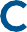 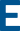 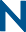 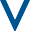 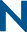 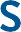 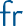 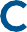 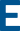 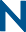 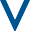 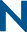 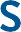 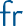 La directrice générale adjointe des servicesAffaire suivie par Gérard BouchardRéf. : AB/CD[recipient.postal_address]Le [datetime.date;frm=dd MMMM yyyy;locale]Madame, Monsieur,Ceci est un nouveau modèle de courrier de Réponse à un ticketLe texte que vous lisez est composé en Times new roman, corps 11  points, interligné 16 points.      Il convient de placer en haut les références du service qui rédige le courrier si besoin. Les lignes téléphoniques directes ne doivent pas être mentionnées (le numéro du standard de la mairie est indi- qué sur le papier entête).La signature est positionnée ainsi et ne devra pas être modifiée. Le nom de famille du signataire doit être composé en petites capitales, sauf son initiale, en grande capitale.En espérant vous avoir apporté d’utiles précisions et avoir répondu à votre attente, je vous prie de recevoir, Madame, Monsieur, mes salutations les meilleures.#signature#